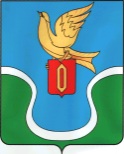                                                        ГЛАВАМУНИЦИПАЛЬНОГО ОБРАЗОВАНИЯ        «ГОРОДСКОЕ ПОСЕЛЕНИЕ            «ГОРОД ЕРМОЛИНО»                                            КАЛУЖСКАЯ ОБЛАСТЬ                                                                             ПОСТАНОВЛЕНИЕ« 26 » мая  2023 г.                                                                                                                    №  2«О внесении изменений в Постановление № 1 от 19.05.2023 «О назначении публичных слушаний по исполнению бюджета МО «Городское поселение «Город Ермолино» за 2022 г.»   В соответствии с Федеральным законом от 06.10.2003  N 131-ФЗ "Об общих принципах организации местного самоуправления в Российской Федерации", ПОСТАНОВЛЯЮ:1. В связи с изменениями в Бюджетный кодекс Российской Федерации от 14.04.2023 г. ФЗ №128-ФЗ, вступившими в силу 21.05.2023 г. п. 1 Постановления № 1 от 19.05.2023 г. «О назначении публичных слушаний по исполнению бюджета МО «Городское поселение «Город Ермолино» за 2022 год» читать в следующей редакции:«Назначить публичные слушания по исполнению бюджета муниципального образования «Городское поселение «Город Ермолино» за 2022 год  на 31 мая 2023 года на 18 часов 00 мин. в здании МУК ДК «Полет».2. В остальной части руководствоваться Постановлением № 1 от 19.05.2023 . «О назначении публичных слушаний по исполнению бюджета МО «Городское поселение «Город Ермолино» за 2022 год».3. Настоящее Постановление вступает в силу с момента его принятия и подлежит опубликованию в газете «Уголок России» и размещению на официальном сайте администрации в сети интернет. Глава МО «Городское поселение                                                                «Город   Ермолино»                                                                                      Е.А. СамокрутоваОтп. 7 экз.3 – в дело 1 – админ. ГП «Г. Ермолино»1 – прокуратура1 – МО МР «Боровский район»1 – отдел бухгалтерского учета.